ПРОЕКТ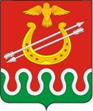 Администрация Боготольского районаКрасноярского краяПОСТАНОВЛЕНИЕг. Боготол« 	 » 	  2021 года							№ 	  - пО внесении изменений в постановление администрации Боготольского района от 14.03.2019 № 167-п «Об утверждении Порядка предоставления субсидий субъектам малого и среднего предпринимательства на возмещение части затрат на реализацию проектов, содержащих комплекс инвестиционных мероприятий по увеличению производительных сил в приоритетных видах деятельности»В соответствии со статьей 78 Бюджетного кодекса Российской Федерации, постановлением  Правительства  Российской Федерации  от 18.09.2020 № 1492 «Об общих требованиях к нормативным правовым актам, муниципальным правовым актам, регулирующим предоставление субсидий, в том числе грантов в форме субсидий, юридическим лицам, индивидуальным предпринимателям, а также физическим лицам - производителям товаров, работ, услуг, и о признании утратившими силу некоторых актов Правительства Российской Федерации и отдельных положений некоторых актов Правительства Российской Федерации», постановлением  Правительства Красноярского края от 30.09.2013 № 505-п «Об утверждении  государственной программы Красноярского края «Развитие инвестиционной деятельности, малого и среднего предпринимательства», с целью нормативно-правового  обеспечения реализации муниципальной программы Боготольского района «Развитие малого и среднего предпринимательства и инвестиционной деятельности в Боготольском районе», утвержденной постановлением администрации Боготольского района от 09.10.2013 № 758-п, руководствуясь статьей 18 Устава Боготольского района Красноярского краяПОСТАНОВЛЯЮ:1. Внести в постановление администрации Боготольского района от 14.03.2019 № 167-п «Об утверждении Порядка предоставления субсидий субъектам малого и среднего предпринимательства на возмещение части затрат на реализацию проектов, содержащих комплекс инвестиционных мероприятий по увеличению производительных сил в приоритетных видах деятельности» следующие изменения: Приложение к Постановлению изложить в редакции согласно приложению к настоящему постановлению.2. Контроль над исполнением постановления возложить на заместителя главы района по финансово-экономическим вопросам Н.В. Бакуневич.3. Постановление опубликовать в периодическом печатном издании «Официальный вестник Боготольского района» и разместить на официальном сайте Боготольского района в сети Интернет www.bogotol-r.ru.4. Постановление вступает в силу после его официального опубликования.Глава Боготольского района						   В.А. ДубовиковПриложение к постановлениюадминистрации Боготольского районаот «   » 	2021 № 	 - пПорядокпредоставления субсидий субъектам малого и среднего предпринимательства на возмещение части затрат на реализацию проектов, содержащих комплекс инвестиционных мероприятий по увеличению производительных сил в приоритетных видах деятельности1. Общие положения о предоставлении субсидий Порядок предоставления субсидий субъектам малого и среднего предпринимательства на возмещение части затрат на реализацию проектов, содержащих комплекс инвестиционных мероприятий по увеличению производительных сил в приоритетных видах деятельности (далее – Порядок) устанавливает механизм и условия предоставления финансовой поддержки в форме субсидии субъектам малого и среднего предпринимательства Боготольского района, на возмещение части затрат на реализацию проектов, содержащих комплекс инвестиционных мероприятий по увеличению производительных сил в приоритетных видах деятельности (далее – субсидия, финансовая поддержка).Порядок разработан в целях реализации мероприятий и достижения целей и результатов муниципальной программы «Развитие малого и среднего предпринимательства и инвестиционной деятельности в Боготольском районе» (далее – муниципальная программа), утвержденной Постановлением администрации Боготольского района от 09.10.2013 № 758-п.1.2. Используемые в настоящем Порядке понятия:«субъект малого предпринимательства» и «субъект среднего предпринимательства» понимаются в том значении, в котором оно используется в Федеральном законе Российской Федерации от 24.07.2007 № 209-ФЗ «О развитии малого и среднего предпринимательства в Российской Федерации» (далее - Федеральный закон);заявитель - субъект малого и среднего предпринимательства, обратившийся за предоставлением субсидии;заявка – комплект документов (включая заявление на предоставление субсидии), поданный заявителем для принятия решения о предоставлении субсидии;получатель субсидии - заявитель, в отношении которого принято решение о предоставлении субсидии;конкурс – процедура, предусматривающая отбор получателей субсидии путем оценки заявок исходя из наилучших условий достижения результатов, в целях достижения которых предоставляется субсидия;инвестиционный проект (далее проект) – комплекс мероприятий по увеличению производительных сил, связанный с созданием новых или развитием действующих мощностей по производству продукции (выполнению работ, оказанию услуг);оборудование – новые, не бывшие в эксплуатации: оборудование, устройства, механизмы, транспортные средства (за исключением легковых автомобилей и воздушных судов), станки, приборы, аппараты, агрегаты, установки, машины, относящиеся ко второй - десятой амортизационным группам Классификатора основных средств, включаемых в амортизационные группы, утвержденного постановлением Правительства Российской Федерации от 01.01.2002 № 1;бизнес-план - документ, содержащий комплекс технико-экономических расчетов, а также описание практических действий и мероприятий для реализации проекта и оценку ожидаемых расходов и доходов;  технико-экономическое обоснование (далее ТЭО) – документ, в котором представлена информация  о текущем и планируемом состоянии производства, о финансово-экономической деятельности заявителя и прогнозных показателей эффективности реализации проекта, подтверждающий целесообразность затрат; период реализации проекта – отрезок времени, в течение которого осуществляются предусмотренные проектом действия и обеспечивается получение предусмотренных проектом результатов;полная стоимость проекта – суммарный объем всех затрат на реализацию проекта, включая затраты на подготовку проектной документации и проведение государственной экспертизы проектной документации и результатов инженерных взысканий в случаях, когда проведение такой экспертизы предусмотрено законодательством Российской Федерации, капитальные вложения, инвестиции в оборотный капитал до года выхода на проектную мощность, за исключением процентов по кредитам (займам);прикладное программное обеспечение – программное обеспечение, являющееся частью системы управления для безопасной и эффективной эксплуатации оборудования;главный распорядитель – получатель бюджетных средств, до которого в соответствии с бюджетным законодательством Российской Федерации доводятся в установленном порядке лимиты бюджетных обязательств на предоставление субсидии на соответствующий финансовый год. Главным распорядителем является администрация Боготольского района;	аналогичная поддержка – государственная и (или) муниципальная поддержка, оказанная в отношении одного и того же субъекта малого и среднего предпринимательства на возмещение одних и тех же затрат, совпадающая по форме, виду, срокам;	взаимозависимые лица – физические лица и (или) организации, отношения между которыми могут оказывать влияние на условия или экономические результаты их деятельности или деятельности предоставляемые ими лиц, а именно:	- физические лица и (или) организация непосредственно и (или) косвенно участвуют в деятельности другой организации;	- одно физическое лицо подчиняется другому физическому лицу по должностному положению;	- лица состоят в соответствии с семейным законодательством Российской Федерации в брачных отношениях, отношениях родства или свойства, усыновителя и усыновленного, а также попечителя и опекаемого.ремесленная деятельность – предпринимательская деятельность по производству товаров, работ преимущественно  потребительского  назначения (личного, семейного, бытового, домашнего, художественно-прикладного и т.п.) мелкими партиями, штучно или по индивидуальным заказам.1.3. Целью предоставления субсидии является возмещение части затрат на реализацию проектов, содержащих комплекс инвестиционных мероприятий по увеличению производительных сил в приоритетных видах деятельности.1.4. Предоставление субсидий  производится  в пределах  объема бюджетных ассигнований, предусмотренных в бюджете муниципального образования Боготольского района  на очередной финансовый год по соответствующему мероприятию муниципальной программы, а также за счет средств, привлеченных из краевого бюджета, по результатам участия муниципального образования Боготольский район в конкурсе по отбору муниципальных программ развития субъектов малого и среднего  предпринимательства  для предоставления  субсидий бюджетам муниципальных образований, требующих ускоренного экономического развития и повышения эффективности  использования их экономического потенциала. 1.5. Субсидии предоставляются  субъектам малого и среднего предпринимательства, осуществляющим реализацию проектов по видам деятельности, указанным в Перечне видов деятельности, приоритетных для оказания поддержки, согласно  приложению № 1 к настоящему Порядку (далее – Перечень видов деятельности) на возмещение части следующих затрат, понесенных не ранее 1 января года, предшествующего году  подачи заявки, связанных с созданием новых или развитием действующих мощностей по производству продукции (выполнению работ, оказанию услуг):1.5.1. на подготовку проектной документации на строительство, реконструкцию (техническое перевооружение), капитальный ремонт объектов капитального строительства, необходимых для осуществления деятельности;1.5.2. на проведение государственной экспертизы проектной документации и результатов инженерных изысканий в случаях, когда проведение такой экспертизы предусмотрено законодательством Российской Федерации;1.5.3. на строительство, реконструкцию (техническое перевооружение), капитальный ремонт объектов капитального строительства, включая затраты на подключение к инженерной инфраструктуре;1.5.4. на ремонт зданий, помещений, сооружений, необходимых для осуществления деятельности;1.5.5. на приобретение оборудования, его монтаж и пуско-наладочные работы, разработку и (или) приобретение прикладного программного обеспечения;1.5.6. на лицензирование деятельности, сертификацию помещений, зданий, сооружений, сертификацию (декларирование) продукции (продовольственного сырья, товаров, работ, услуг), проведение специальной оценки условий труда.Субъектам малого и среднего предпринимательства, осуществляющим деятельность в области народных художественных промыслов и ремесел, субсидии предоставляются также на возмещение затрат, направленных на приобретение сырья, расходных материалов и инструментов, необходимых для производства продукции и изделий народных художественных промыслов  и ремесел; на создание (развитие) товаропроводящей сети по реализации ремесленных товаров (фирменных магазинов ремесленной продукции, магазинов – мастерских по производству и сбыту продукции и изделий народных художественных промыслов и ремесел, торговых объектов реализующих продукцию ремесленников, расположенных в туристических зонах и на туристических маршрутах). 	Субъектам малого и среднего предпринимательства, осуществляющим социально-значимые виды деятельности, субсидии предоставляются также на возмещение затрат, направленных на оснащение зданий, строений, сооружений, помещений и территорий (включая оборудованные учебные кабинеты, объекты для проведения практических занятий, объекты физической культуры и спорта, объекты питания и медицинского обслуживания), необходимых для осуществления деятельности; закупку учебной, учебно-методической литературы и иных библиотечно-информационных ресурсов и средств обеспечения образовательного процесса; обучение и повышение квалификации педагогических и иных работников для осуществления деятельности.1.6. Сведения о субсидиях подлежат размещению на едином портале бюджетной системы Российской Федерации в информационно-телекоммуникационной сети «Интернет» (в разделе единого портала) при формировании проекта решения о бюджете (проекте решения о внесении изменений в решение о бюджете). 	1.7. Отбор получателей субсидии осуществляется посредством проведения конкурса.Порядок проведения  отбора  получателей  субсидий для предоставления субсидий     2.1. Предметом конкурса является оценка заявок  для принятия решения о предоставлении субсидии исходя из наилучших условий достижения результатов предоставления субсидии или принятия решения об отказе в предоставлении субсидии по основаниям, предусмотренным настоящим Порядком. 	Результаты предоставления субсидии (показатели результативности) устанавливаются в Соглашении и должны быть конкретными, измеримыми и способствовать достижению целей и показателей муниципальной программы.2.2.  Организатором конкурса является администрация Боготольского района (отдел экономики и планирования). Место нахождения (почтовый адрес) организатора конкурса: 662060, г. Боготол, ул. Комсомольская, 2.Адрес электронной почты: economer@list.ru. Решение о проведении конкурса утверждается правовым актом администрации района.	2.3. Объявление о проведении конкурса публикуется в газете «Земля Боготольская» и размещается на официальном сайте Боготольского района в сети Интернет (http://www.bogotol-r.ru ). В объявлении  содержится информация  о цели предоставления субсидий, месте, времени и процедуре приема заявок. С момента размещения объявления и до срока начала подачи заявок субъект малого и среднего предпринимательства вправе обратиться за разъяснением положений объявления, а отдел экономики и планирования обязан обеспечить разъяснение положений объявления.	2.4. Срок приема заявок не может быть меньше 30 календарных  дней, следующих за днем размещения объявления. Заявки, поступившие после установленного срока, не регистрируются, не рассматриваются и возвращаются заявителю. 	2.5.  Конкурс проводится в срок не позднее 9 рабочих дней после окончания срока приема заявок.    2.6. Заявитель на первое число месяца подачи заявки должен соответствовать следующим требованиям: 	должна отсутствовать неисполненная обязанность по уплате налогов, сборов, страховых взносов, пеней, штрафов, процентов, подлежащих уплате в соответствии с законодательством Российской Федерации о налогах и сборах;должна отсутствовать просроченная задолженность  по возврату в бюджет  Боготольского района субсидий, бюджетных инвестиций и иных средств, предоставленных из бюджета Боготольского района в соответствии с муниципальными правовыми актами Боготольского района, иными правовыми актами, и иная просроченная  задолженность  перед бюджетом Боготольского района;	юридические лица не должны находиться в процессе реорганизации ( за исключением реорганизации в форме присоединения к юридическому лицу, являющемуся, участником отбора, другого юридического лица), ликвидации, в отношении их не введена процедура банкротства, деятельность юридического  лица не приостановлена в порядке, предусмотренном законодательством Российской Федерации, а  индивидуальные предприниматели не должны прекратить деятельность в качестве индивидуального предпринимателя;в реестре дисквалифицированных лиц отсутствуют сведения о дисквалификации руководителя, членов  коллегиального  исполнительного органа, лиц, исполняющих функции единоличного исполнительного органа, или главного бухгалтера заявителя, являющегося   юридическим лицом, об индивидуальном  предпринимателе и о физическом  лице - производителе  товаров, работ, услуг являющегося заявителем;	не должны являться иностранными юридическими лицами, а также российскими юридическими лицами, в уставном (складочном) капитале которых доля участия иностранных юридических лиц, местом регистрации которых является государство или территория, включенные в утверждаемый Министерством финансов Российской Федерации перечень государств и территорий, предоставляющих льготный налоговый режим налогообложения и (или) не предусматривающих раскрытия и предоставления информации при проведении финансовых операций (офшорные зоны) в отношении таких юридических лиц, в совокупности превышает 50 процентов;           не должны являться ранее получавшими финансовую поддержку на реализацию заявленного проекта.2.7.  Для участия в конкурсе заявители представляют заявку, включающую: заявление на предоставление субсидии по форме, согласно приложению № 3 к настоящему Порядку;  документы в соответствии с перечнем документов, согласно приложению № 4 к настоящему Порядку.2.8. Предоставляемые копии документов должны быть заверены заявителем надлежащим образом (печатью – при наличии), перечислены в описи документов. Предоставленные документы заявителю обратно не возвращаются. Копии документов предоставляются с предъявлением их оригинала, после сверки подлинники документов возвращаются заявителю в день регистрации заявки. Заявитель несет ответственность за достоверность представляемых документов для участия в конкурсе в соответствии с действующим законодательством Российской Федерации.2.9. Заявка регистрируется отделом экономики и планирования в день поступления. По требованию заявителя отдел экономики и планирования выдает расписку в получении документов, установленных 2.7 настоящего Порядка. Журнал регистрации заявок ведется в письменном виде. 2.10. Заявитель вправе отозвать заявку путем письменного обращения в отдел экономики и планирования в любое время не позднее даты окончания приема заявок.2.11. Отдел экономики и планирования в течение 3 рабочих дней со дня окончания приема заявок, проводит проверку на соответствие заявителя установленным требованиям, рассматривает поступившие заявки на предмет соответствия документов и информации перечню, указанному в пункте 2.7 настоящего Порядка и направляет на рассмотрение конкурсной комиссии.	2.12. Для рассмотрения представленных проектов и оценки заявок создана конкурсная комиссия в составе, согласно приложению № 6 к настоящему Порядку. Конкурсная комиссия правомочна принимать решение, если на ее заседании присутствуют более половины от установленного количества членов. Решение конкурсной комиссии принимается открытым голосованием простым большинством голосов членов комиссии. 	При равенстве голосов голос председателя или его заместителя, председательствующего на заседании, является решающим. 	Секретарь конкурсной комиссии обеспечивает ведение протокола заседания.	2.13. На заседании конкурсной комиссии каждая заявка обсуждается отдельно с заполнением оценочного листа по форме, предусмотренной  приложением № 7 к настоящему Порядку по критериям отбора. В протоколе заседания фиксируется итоговый рейтинговый список заявок с указанием итоговых оценок (баллов), ранжированный по мере убывания. В случае равенства итоговых оценок (баллов)  фиксируется время регистрации заявки.	2.14. Результатом проведения отбора является протокол заседания конкурсной комиссии, подписываемый всеми членами комиссии, содержащий:	решение о предоставлении субсидии с расчетом размера субсидии в соответствии с пунктом 3.12 настоящего Порядка;	решение об отказе в предоставлении субсидии по основаниям, предусмотренным пунктом 3.14 настоящего Порядка.	2.15. При принятии решения о предоставлении субсидии заявителю, реализующему проект, содержащий виды затрат, предусмотренные подпунктами 1.5.3. – 1.5.5 пункта 1.5 настоящего Порядка, осуществляется выезд для осмотра приобретенных средств (выполненных работ). Решение комиссии фиксируется в протоколе с указанием состава членов комиссии для оформления акта осмотра.	2.16. Отдел экономики и планирования размещает информацию о результатах конкурса на официальном сайте Боготольского района в срок не позднее 4 рабочих дней со дня подписания протокола заседания конкурсной комиссии. 	2.17. Конкурс признается несостоявшимся, если для участия в конкурсе не поступило ни одной заявки.Условия и порядок предоставления субсидий3.1. На основании протокола конкурсной комиссии отдел экономики и планирования готовит проект распоряжения о предоставлении (отказе в предоставлении) субсидии и направляет на подпись Главе Боготольского района в срок не более 2-х рабочих дней с момента вынесения решения конкурсной комиссией. 3.2. С момента вступления в силу распоряжения о предоставлении субсидии, заявитель признается получателем субсидии.3.3. Получатель субсидии на первое число месяца подачи заявки на участие в отборе должен соответствовать требованиям, установленным пунктом 2.6 настоящего Порядка.3.4. Отдел экономики и планирования информирует заявителей о принятом решении в письменной форме (почтовым отправлением с уведомлением) или лично (при возможности) в течение 2 рабочих дней со дня вступления в силу распоряжения.3.5. В случае отказа получателя в получении субсидии по собственной инициативе, оформляется заявление с указанием причин.Средства субсидии, предполагаемые к предоставлению получателям, отказавшимся от средств субсидии, предлагаются следующему заявителю в итоговой рейтинговой таблице протокола конкурсной комиссии, но в пределах средств, предусмотренных на реализацию данного мероприятия в текущем году.3.6. Администрация Боготольского района в течение 4 рабочих дней со дня вступления в силу распоряжения о предоставлении субсидии заключает с получателем субсидии соглашение о предоставлении субсидии (далее – Соглашение) по форме, согласно приказа Финансового управления администрации Боготольского района от 10.02.2017 № 10-о «Об утверждении типовых форм соглашений (договоров) между главным распорядителем средств районного бюджета и юридическим лицом (за исключением муниципальных учреждений), индивидуальным предпринимателем, физическим лицом – производителем товаров, работ, услуг о предоставлении субсидии из районного бюджета».3.7. Уполномоченным органом по предоставлению субсидий является администрация Боготольского района.3.8. В случае если Соглашение не заключено в установленные сроки по вине получателя субсидии, получатель субсидии считается уклонившимся от заключения Соглашения и распоряжение о предоставлении субсидии подлежит отмене.3.9. Отдел экономики и планирования не позднее 1 рабочего дня со дня заключения Соглашения предоставляет в Муниципальное казенное учреждение «Межведомственная централизованная бухгалтерия» (далее – МКУ «Межведомственная централизованная бухгалтерия»):	- реестр получателей субсидии по форме согласно приложению № 2 к настоящему Порядку;- копию распоряжения Главы Боготольского района о предоставлении субсидии.3.10. МКУ «Межведомственная централизованная бухгалтерия» в срок не более 5 рабочих дней с момента получения документов, указанных в п. 3.8 настоящего Порядка, перечисляет средства субсидии на расчетные или корреспондентские счета, открытые получателем субсидии в учреждениях Центрального банка Российской Федерации или кредитных организациях.3.11. Субсидия считается предоставленной получателю в день списания средств субсидии с лицевого счета администрации Боготольского района.3.12. Размер субсидии составляет  50 процентов произведенных затрат, но не более суммы, предусмотренной  на данное мероприятие муниципальной программой в текущем году, в том числе:не более 12,0 млн. рублей одному получателю поддержки, реализующему проект по одному или нескольким видам деятельности, хотя бы один из которых относится к категории А или категории В Перечня видов деятельности, согласно приложению №1 к настоящему Порядку;не более 8,0 млн. рублей одному получателю поддержки, реализующему проект по одному или нескольким видам деятельности, относящимся к категории Б Перечня видов деятельности, согласно приложению  №1 к настоящему Порядку.3.13. Финансовая поддержка не оказывается субъектам малого и среднего предпринимательства: не включенным в Единый реестр субъектов малого и среднего предпринимательства;зарегистрированным не на территории Красноярского края и осуществляющим предпринимательскую деятельность не на территории Боготольского района;на возмещение затрат, в целях компенсации которых ранее была предоставлена финансовая поддержка за счет средств одного или нескольких уровней бюджетной системы;осуществляющим производство и (или) реализацию подакцизных товаров, а также добычу и (или) реализацию полезных ископаемых, за исключением общераспространенных полезных ископаемых;имеющим неисполненную обязанность по уплате налогов, сборов, страховых взносов, пеней, штрафов, процентов, подлежащих уплате в соответствии с законодательством Российской Федерации о налогах и сборах; реализующим проект, полная стоимость которого составляет менее  500 тыс. рублей или более 100 млн. рублей.3.14.  Основания для отказа  заявителю (получателю субсидии) в оказании финансовой поддержки:несоответствие представленных документов требованиям, предусмотренным приложением № 4 к настоящему Порядку  или непредставление (представление не полном объеме) указанных документов;установление факта недостоверности представленной информации;не соответствие условиям оказания поддержки, установленным настоящим Порядком;отсутствие средств на предоставление субсидии по мероприятию муниципальной программы;с момента признания субъекта малого или среднего предпринимательства допустившим нарушение порядка и условий оказания поддержки, в том числе не обеспечившим целевого использования средств поддержки, прошло менее чем три года;договоры (сделки), подтверждающие произведённые затраты, заключены с взаимозависимыми лицами.3.15. Для оценки эффективности предоставления субсидии и подтверждения достижения показателей результативности использования субсидии, получатель субсидии ежегодно в течение периода реализации проекта направляет в администрацию Боготольского района отчет о достижении показателей результативности использования субсидии, предусмотренных Соглашением, за соответствующий отчетный период (год). Сроки и формы предоставления отчета, а также перечень предоставляемых подтверждающих документов устанавливаются в Соглашении.Требования  об осуществлении контроля за соблюдением условий, целей и порядка предоставления  субсидий  и ответственности за их нарушение4.1. При предоставлении субсидии обязательным условием ее предоставления,  включаемым в Соглашение,  является согласие получателей субсидии на осуществление администрацией Боготольского района и органами муниципального финансового контроля (далее – органы контроля) проверок соблюдения условий, целей и порядка предоставления субсидии. 4.2. Для проведения проверок  получатель направляет по запросу органов контроля  документы и информацию, необходимые  для осуществления контроля  за соблюдением условий,  целей и порядка предоставления субсидий.4.3. В случае выявления органами контроля факта нарушения получателем субсидии условий, установленных при предоставлении субсидии, принимается решение о возврате субсидии в полном объеме.4.4. Решение органов контроля является основанием для издания распоряжения о возврате субсидии и направления получателю субсидии требования о возврате субсидии.4.5. В случае выявления органами контроля факта не достижения значений показателей результативности использования субсидии и (или) достижения не в полном объеме, принимается решение о применении штрафных санкций, рассчитываемые по форме, установленной Соглашением.4.6. Решение органов контроля о применении штрафных санкций является основанием для издания  распоряжения о применении штрафных санкций и направлению получателю субсидии требования о применении штрафных санкций.4.7. В течение 5 рабочих дней с момента издания распоряжения о возврате субсидии или о применении штрафных санкций получателю субсидии направляется соответствующее требование в письменном виде по почте (заказным письмом с уведомлением) или личным вручением (при возможности) с указанием основания для принятия решения, срока исполнения требования, выписки из решения органов контроля, копии распоряжения. 4.8. В случае неисполнения требований администрация Боготольского района принимает меры по возврату в бюджет ранее полученных сумм субсидий или суммы наложенных штрафных санкций в судебном порядке в соответствии с законодательством Российской Федерации. Приложение № 1к Порядку предоставления субсидий субъектам малого и среднего предпринимательства навозмещение части затрат на реализацию проектов,содержащих комплекс инвестиционных мероприятий по увеличению производительных силв приоритетных видах деятельностиПеречень видов деятельности, приоритетных для оказания поддержкиПриложение №2к Порядку предоставления субсидий субъектаммалого и среднего предпринимательства навозмещение части затрат на реализацию проектов, содержащих комплекс инвестиционных мероприятий по увеличению производительных сил в приоритетных видах деятельностиВ МКУ «Межведомственнаяцентрализованная бухгалтерия»администрации Боготольского районаРеестр получателей субсидиина возмещение части затрат на реализацию проектов, содержащих комплекс инвестиционных мероприятий по увеличению производительных сил в приоритетных видах деятельности  Начальник отдела экономики и планированияадминистрации Боготольского района				______________________			_______________________											подпись						ФИО																«__» _________________20_  Приложение №  3к Порядку предоставления субсидий субъектаммалого и среднего предпринимательства навозмещение части затрат на реализацию проектов, содержащих комплекс инвестиционных мероприятий по увеличению производительных сил в приоритетных видах деятельностиЗаявлениена предоставление субсидии_____________________________________________________________________(полное наименование заявителя)1.Информация о заявителе:Юридический адрес:										Фактический адрес:										Телефон, факс, e-mail:										ИНН/КПП:												ОГРН:												Банковские реквизиты:										2. Основной вид экономической деятельности заявителя:____________________________________________________________________________________________________________________________________________3. Среднесписочная численность работников за период государственной регистрации, с учетом всех его работников, в том числе работников, работающих по гражданско-правовым договорам или по совместительству с учетом реально отработанного времени, работников представительств, филиалов и других обособленных подразделений ________ чел.4.Являюсь профессиональным участником рынка ценных бумаг:______________(да/нет)	5.Осуществляю производство и реализацию подакцизных товаров, а также добычу и реализацию полезных ископаемых, за исключением общераспространенных полезных ископаемых:_____________________________                                                                          (да/нет)6.Являюсь кредитной организацией, страховой организацией (за исключением потребительских кооперативов), инвестиционным фондом, негосударственным пенсионным фондом, ломбардом:_________________                                                                                  (да/нет)7.Применяемая систему налогообложения, отметить знаком:  общая система налогообложения (ОСН);  единый сельскохозяйственный налог (ЕСХН);  упрощенная система налогообложения (УСН);  патентная система налогообложения (ПСН)_____________________________8. Проектом предполагается: создание новых мощностей  развитие действующих мощностей иное _______________________________________________________________ 9. Получал муниципальную поддержку: ________________________________________________________________________________________________________(да/нет, указать номер и дату решения о предоставлении муниципальной поддержки, наименование органа, выдавшего поддержку)10. Настоящим заявлением декларирую, что на первое число месяца подачи заявки:отсутствует неисполненная обязанность по уплате налогов, сборов, страховых взносов, пеней, штрафов, процентов, подлежащих уплате в соответствии с законодательством Российской Федерации о налогах и сборах;отсутствует просроченная задолженность  по возврату  в бюджет  Боготольского района субсидий, бюджетных инвестиций и иных средств, предоставленных из бюджета Боготольского района в соответствии с муниципальными правовыми актами Боготольского района, иными правовыми актами, и иная просроченная  задолженность  перед бюджетом Боготольского района; как юридическое лицо не нахожусь в процессе реорганизации (за исключением реорганизации в форме присоединения к юридическому лицу, являющемуся участником отбора, другого юридического лица), ликвидации, в отношении не введена процедура банкротства, деятельность не приостановлена в порядке, предусмотренном законодательством Российской Федерации, как индивидуальный предприниматель не прекратил деятельность в качестве индивидуального предпринимателя;в реестре дисквалифицированных лиц отсутствуют сведения о дисквалификации руководителя, членов коллегиального исполнительного органа, лиц, исполняющих функции единоличного исполнительного органа, или главного бухгалтера юридического лица, индивидуального предпринимателя и физического лица – производителя товаров, работ, услуг;не являюсь иностранным юридическим лицом, а также российским юридическим лицом, в уставном (складочном) капитале которого доля участия иностранных юридических лиц, местом регистрации которых является государство или территория, включенные в утверждаемый Министерством финансов Российской Федерации перечень государств и территорий, предоставляющих льготный налоговый режим налогообложения и (или) не предусматривающих раскрытия и предоставления информации при проведении финансовых операций (офшорные зоны) в отношении таких юридических лиц, в совокупности превышает 50%;ранее не получал финансовую поддержку на реализацию заявленного проекта;не являюсь получателем аналогичной поддержки;не осуществляю производство и (или) реализацию подакцизных товаров, а также добычу и (или) реализацию полезных ископаемых, за исключением общераспространенных полезных ископаемых;полная стоимость заявленного проекта составляет от 500 тыс. рублей до 100 млн. рублей.		11. Не возражаю против доступа к документамвсех лиц, участвующих в рассмотрении заявок, круг которых определен порядком предоставления субсидии. 		12. О порядке организации конкурса на предоставление субсидий  уведомлен. В случае принятия решения о предоставлении субсидии прошу размер субсидии установить в соответствии с Порядком предоставления субсидий субъектам малого и среднего предпринимательства на возмещение части затрат на реализацию проектов, содержащих комплекс инвестиционных мероприятий по увеличению производительных сил в приоритетных видах деятельности.		13. Выражаю согласие на публикацию (размещение) в информационно-телекоммуникационной сети Интернет информации, связанной с проведением отбора.Вся информация, содержащаяся в заявлении и прилагаемых к нему документах, является достоверной.Перечень  (опись) прилагаемых к заявлению документов с указанием количества страниц:Руководитель предприятия/Индивидуальный предприниматель______________________ /И. О. Фамилия/(МП)							(подпись)Приложениек заявлениюна предоставление субсидииСогласие на обработку персональных данных гражданина,являющегося представителем юридического лица (заявителя)или индивидуальным предпринимателем (заявителем)__________                                                         	         «___» __________ 20___ г.Я,___________________________________________________________________,                                                (фамилия, имя, отчество)паспорт серия _________ № _________________, выдан __________________________________________________________________________________________,(наименование органа, выдавшего документ, удостоверяющий личность,дата выдачи)проживающий (ая) по адресу: _____________________________________________________________________,выражаю  свое  согласие  на  обработку  администрацией Боготольского района Красноярского края моих персональных данных.Настоящее  согласие  представляется  на осуществление любых правомерных действий  в  отношении моих персональных данных, которые необходимы в целях реализации  права  на  получение  муниципальной финансовой  поддержки,  включая  сбор, систематизацию,  накопление,  хранение,  уточнение (обновление, изменение), использование,  распространение  (в  том  числе  передачу  и трансграничную передачу),  обезличивание, блокирование, уничтожение персональных данных, а также  осуществление  любых  иных  действий с моими персональными данными в соответствии  с  действующим  законодательством. Обрабатываться могут такие персональные  данные,  как фамилия, имя, отчество, год, месяц, дата и место рождения, адрес проживания.Мне  известно,  что обработка моих персональных данных осуществляется в информационных  системах  с  применением  электронных  и бумажных носителей информации.Данное  согласие действует в течение всего срока оказания муниципальной поддержки.В  случае  несогласия  с дальнейшей обработкой персональных данных мной будет  направлено  письменное  заявление  об  отзыве  согласия на обработку персональных данных.Заявитель (представитель Заявителя) ___________            ___________________________                                                                 (подпись)                (И.О. Фамилия)МП                                             «__» _____________ 20__ г.Приложение №4к Порядку предоставления субсидий субъектаммалого и среднего предпринимательства навозмещение части затрат на реализацию проектов, содержащих комплекс инвестиционных мероприятий по увеличению производительных сил в приоритетных видах деятельностиПеречень документов для отбора получателей субсидии* Документы самостоятельно запрашиваются Отделом экономики и планирования в случае, если заявитель не представил указанные документы по собственной инициативеПриложение №5к Порядку предоставления субсидий субъектаммалого и среднего предпринимательства навозмещение части затрат на реализацию проектов, содержащих комплекс инвестиционных мероприятий по увеличению производительных сил в приоритетных видах деятельностиТЕХНИКО-ЭКОНОМИЧЕСКОЕ ОБОСНОВАНИЕ ПРОЕКТАИнформация о заявленном проектеФинансово-экономические показатели деятельности и прогнозные показатели эффективности реализации проекта<*> Заполняется только по уплачиваемым видам налогов.Заявитель (представитель заявителя) ________________/_____________________/                                                                               (подпись)       (И.О. Фамилия)Главный бухгалтер                   ________________/_____________________/                                                                  (подпись)       (И.О. Фамилия)МП                                                                                               дата "__" ___________ 20__ г.Приложение № 6к Порядку предоставления субсидий субъектаммалого и среднего предпринимательства навозмещение части затрат на реализацию проектов, содержащих комплекс инвестиционных мероприятий по увеличению производительных сил в приоритетных видах деятельностиСостав конкурсной комиссииПриложение № 7 к Порядку предоставления субсидий субъектаммалого и среднего предпринимательства навозмещение части затрат на реализацию проектов, содержащих комплекс инвестиционных мероприятий по увеличению производительных сил в приоритетных видах деятельностиОценочный лист(наименование заявителя)(наименование проекта)№ п/пНаименование видов деятельностиКатегория А1Обработка древесины и производство изделий из дерева, за исключением видов деятельности, включенных в категорию В2Производство пищевых продуктов3Сбор и заготовка пищевых лесных ресурсов, недревесных лесных ресурсов и лекарственных растений4Товарная аквакультура5Производство прочей неметаллической минеральной продукции6Производство строительных металлических конструкций и изделий7Переработка твердых коммунальных отходов8Организация сбора и утилизации отходов, деятельность по ликвидации загрязнений9Производство электроэнергии, получаемой из возобновляемых источников энергии, включая выработанную солнечными, ветровыми, геотермальными электростанциями, в том числе деятельность по обеспечению их работоспособности (код 35.11.4 Общероссийского классификатора видов экономической деятельности ОК 029-2014 (КДЕС Ред. 2), утвержденного Приказом Федерального агентства по техническому регулированию и метрологии от 31.01.2014 № 14-ст, далее - ОКВЭД)10Розничная торговля продукцией местных товаропроизводителей, при условии, что доля продукции местных товаропроизводителей превышает 50% объема годового товарооборота11Образование дополнительное детей и взрослых (код  85.41 ОКВЭД)12Услуги отдыха и оздоровления детей13Деятельность в области здравоохранения и социальных услуг14Лесовосстановление и деятельность лесопитомников15Услуги в сфере туризмаКатегория Б16Сельское хозяйство, за исключением видов деятельности, включенных в категорию А17Лесоводство и лесозаготовки, за исключением видов деятельности, включенных в категории А и В18Рыболовство и рыбоводство, за исключением видов деятельности, включенных в категорию А19Добыча общераспространенных полезных ископаемых на участках недр местного значения20Обрабатывающие производства за исключением видов деятельности, включенных в категории А и В, а также видов деятельности, соответствующих кодам 11.01 - 11.05 (производство алкогольной продукции), 12 (табачных изделий), 19 (производство кокса и нефтепродуктов) ОКВЭД21Строительство22Образование, за исключением видов деятельности, включенных в категорию А23Деятельность в области культуры, спорта, организации досуга и развлечений, услуг (за исключением видов деятельности, соответствующих коду 92 ОКВЭД - деятельность по организации и проведению азартных игр и заключению пари, по организации и проведению лотерей)24Народные художественные промыслы и ремесла25Деятельность ветеринарная26Производство, передача и распределение пара и горячей воды; кондиционирование воздуха27Водоснабжение; водоотведение28Розничная торговля лекарственными препаратами, изделиями медицинского назначения и сопутствующими товарами29Ремонт автотранспортных средств и мотоциклов30Транспортировка и хранение (отнесенные к видам деятельности, соответствующим кодам 49.3 ОКВЭД - деятельность прочего сухопутного пассажирского транспорта, 49.4 ОКВЭД - деятельность автомобильного грузового транспорта и услуги по перевозкам, 52.1 ОКВЭД - деятельность по складированию и хранению, 52.21.2 ОКВЭД - деятельность вспомогательная, связанная с автомобильным транспортом)31Деятельность гостиниц и предприятий общественного питания32Деятельность в области информации и связи (за исключением видов деятельности, соответствующих коду 60 ОКВЭД - деятельность в области телевизионного и радиовещания)33Деятельность в области архитектуры и инженерно-технического проектирования; технических испытаний, исследований и анализа34Предоставление прочих видов услуг (за исключением видов деятельности, соответствующих коду 94 ОКВЭД - деятельность общественных организаций)Категория В35Деятельность по переработке отходов лесозаготовки и обработки древесины (коды 02, 16  Общероссийского классификатора видов экономической деятельности ОК 029-2014 (КДЕС Ред.2), утвержденного Приказом Федерального агентства по техническому регулированию и метрологии от 31.01.2014 № 14-ст)№ п/пПолучатель субсидииИНН/КППБанковские реквизиты получателя субсидии (наименование банка, БИК, к/с, р/с)Источник финансированияРазмер субсидии123ИТОГО№ п/пНаименование документаКоличество экземпляровКол-во листов12…№ п/пНаименование документаСрок действия документаКопия / оригинал1Заявление на предоставление субсидии установленного образца (приложение № 3 к Порядку)-оригинал2Свидетельство о государственной регистрации юридического лица (свидетельство о государственной регистрации физического лица в качестве индивидуального предпринимателя) (при наличии)-копия/оригинал3Выписка из Единого государственного реестра юридических лиц или выписка из Единого государственного реестра индивидуальных предпринимателей *не ранее 1 января года подачи заявкикопия/оригинал4Выписка из Единого реестра субъектов малого и среднего предпринимательства⃰не ранее 1 января года подачи заявкикопия/оригинал5Справка  об исполнении налогоплательщиком (плательщиком  сбора,  плательщиком страховых взносов, налоговым агентом) обязанности по уплате налогов, сборов, страховых взносов, пеней, штрафов и процентов (по форме, утвержденной  Приказом ФНС России от 20.01.2017 № ММВ -7-8/20@) (форма по КНД 1120101)*на 1 число месяца подачи заявки оригинал6Бухгалтерская отчетность,  предоставляемая в ФНС субъектами малого и среднего предпринимательства, на основании Федерального закона от 06.12.2011 № 402-ФЗ «О бухгалтерском учете» (юридическими лицами: бухгалтерский баланс, отчет о прибылях и убытках, декларация по применяемому режиму налогообложения; индивидуальными предпринимателями: декларация по применяемому режиму налогообложенияза предшествующий календарный год копия/ оригинал7Сведения о среднесписочной численности (Расчет по страховым взносам (форма КНД 1151111), утвержден приказом ФНС России от 15.10.2020 N ЕД-7-11/751@)за предшествующий календарный годкопия/ оригинал8Договоры (сделки), заключенные в рамках реализации проекта, в соответствии с целями, указанными в п. 1.5 Порядка -копия/ оригинал9Документы, подтверждающие оплату  произведенных расходов: счета-фактуры (при наличии), платежные поручения, кассовые (или товарные) чеки и (или) квитанции  к приходным кассовым ордерам-копия/ оригинал10Документы, подтверждающие получение товаров, работ, услуг: товарные (или товарно- транспортные) накладные, акты приема –передачи, УПД-копия/ оригинал11Бухгалтерские документы, подтверждающие постановку на баланс приобретенных основных средств (копии инвентарных карточек учета объектов основных средств и актов о приеме-передаче объектов основных средств), утвержденных постановлением Государственного комитета статистики Россий от 21.01.20013 №7 «Об утверждении унифицированных форм первичной учетной документации по учету основных средств» (для юридических лиц)-копия/оригинал12Технические паспорта с отметкой соответствующего государственного органа о регистрации и постановке на учет приобретенных транспортных средств, паспорта оборудования-копия/оригинал13Устав (для юридических лиц)-копия/оригинал14Технико – экономическое обоснование проекта  (приложение № 5  к настоящему Порядку)-оригинал15Бизнес план проекта (предоставляется, если полная стоимость проекта составляет 5,0 млн. рублей и выше)-оригинал16Справка о средней заработной плате работников,  в произвольной форме (в случае если размер средней заработной платы менее размера МРОТ, заявитель вправе предоставить разъяснение с указанием обоснованных объективных причин низкого уровня средней заработной платы)за предшествующий календарный годоригинал17Штатное расписаниеЗа предшествующий календарный год и действующее на дату подачи заявкикопия/оригиналНаименование юридического лица, ФИО индивидуального предпринимателяЮридический адрес регистрации, фактическое место осуществления деятельности, почтовый адресКонтактные данные (телефон/факс, e-mail)Применяемая система налогообложенияФИО руководителя Краткое описание деятельности,период осуществления деятельностинаправления деятельностиосновные виды производимых товаров (работ, услуг)наличие лицензий, разрешений, допусков, товарных знаковиспользуемые производственные/торговые площади и земельные участки (собственные/арендованные), площадь, местонахождениеналичие филиалов/обособленных подразделенийфактически осуществляемые виды деятельности по ОКВЭД (в соответствии с выпиской из ЕГРИП/ЕГРЮЛ)Наименование проектаПолная стоимость проекта, тыс.руб.Период реализации проекта (мес)Направление расходов с обоснованием необходимости реализации проекта (создание новых/развитие действующих мощностей, модернизация производства)Краткое описание эффектов от реализации проектаСтруктура инвестиций по направлениям (капитальные вложения в основные средства, в нематериальные активы, в оборотный капитал)Территория и каналы сбыта продукции, целевая группа потребителейНаименование показателяЕдиница измерения____ г. год, предшествующий году подачи заявки____ г. (год подачи заявки)         ____ г.  первый год реализации проекта (при необходимости добавить 2,3 год)12345Выручка от реализации товаров (работ, услуг)тыс. рублейв том числе НДСтыс. рублейЗатраты на производство и сбыт товаров (работ, услуг)тыс. рублейв том числе НДСтыс. рублейПрибыль (убыток) от продаж товаров (работ, услуг)тыс. рублейНалоговые платежи в бюджеты всех уровней и внебюджетные фонды, всего <*>тыс. рублейв том числе:ххххналог на прибыль организаций (общий режим налогообложения), УСН, патент, ЕСХН и т.д.)тыс. рублейНДФЛтыс. рублейстраховые взносы во внебюджетные фонды (ПФР, ФОМС, ФСС)тыс. рублейналог на имущество организацийтыс. рублейтранспортный налогтыс. рублейналог на землютыс. рублейЧистая прибыль (убыток)тыс. рублейФонд оплаты трудатыс. рублейСреднесписочная численность работниковчел.Средняя заработная плата рублейОбъем отгруженных товаров (работ, услуг), в т.ч.:тыс. рублейДубовиков Владимир Анатольевич-Глава Боготольского района, председатель конкурсной комиссииБакуневич Надежда Владимировна-заместитель главы Боготольского района по финансово-экономическим вопросам, заместитель председателяЛарченко Екатерина Ивановна-ведущий специалист отдела экономики и планирования администрации Боготольского района, секретарьЧлены комиссии:Члены комиссии:Члены комиссии:Бодрина Лилия Сергеевна-начальник отдела экономики и планирования администрации Боготольского районаШик Елена Ивановна-начальник отдела сельского хозяйства администрации Боготольского районаРезванов Равиль Наильевич-ведущий специалист - юрист администрации Боготольского районаЗверев Сергей Николаевич-начальник отдела муниципального имущества и земельных отношений администрации Боготольского районаНиколаев Сергей Кузьмич-директор МУП «Районный теплоэнергетический комплекс» Усков Вячеслав Олегович-  председатель Боготольского районного совета депутатов№ п/пНаименование критерияКоличество балловФактический показательОценка по критерию 1Размер средней заработной платы работников за предшествующий календарный год Размер средней заработной платы работников за предшествующий календарный год Размер средней заработной платы работников за предшествующий календарный год Размер средней заработной платы работников за предшествующий календарный год ниже 1 МРОТ01 МРОТ и выше1более 2 МРОТ2более 3 МРОТ3более 4 МРОТ42Среднесписочная численность работников за предшествующий календарный год:Среднесписочная численность работников за предшествующий календарный год:Среднесписочная численность работников за предшествующий календарный год:Среднесписочная численность работников за предшествующий календарный год:00от 1 до 51от 6 до 152от 16 до 303от 31 до 10043Прирост количества рабочих мест за период  реализации проекта по отношению к году, предшествующему году подачи заявкиПрирост количества рабочих мест за период  реализации проекта по отношению к году, предшествующему году подачи заявкиПрирост количества рабочих мест за период  реализации проекта по отношению к году, предшествующему году подачи заявкиПрирост количества рабочих мест за период  реализации проекта по отношению к году, предшествующему году подачи заявкиприрост отсутствует0создание 1 рабочего мест1создание 2 рабочих мест2создание 3 рабочих мест3создание 4 рабочих места4создание 5 и более рабочих мест54Увеличение объема налогов, уплаченных в бюджеты всех уровней за период реализации проекта по отношению к году, предшествующему году подачи заявкиУвеличение объема налогов, уплаченных в бюджеты всех уровней за период реализации проекта по отношению к году, предшествующему году подачи заявкиУвеличение объема налогов, уплаченных в бюджеты всех уровней за период реализации проекта по отношению к году, предшествующему году подачи заявкиУвеличение объема налогов, уплаченных в бюджеты всех уровней за период реализации проекта по отношению к году, предшествующему году подачи заявкиприрост отсутствует0до 10 процентов1от 11 до 20 процентов2от 21 до 30 процентов3от 31 до 50 процентов4свыше 51 процентов55Увеличение объема отгруженных товаров (работ, услуг) за период реализации проекта по отношению к году, предшествующему году подачи заявкиУвеличение объема отгруженных товаров (работ, услуг) за период реализации проекта по отношению к году, предшествующему году подачи заявкиУвеличение объема отгруженных товаров (работ, услуг) за период реализации проекта по отношению к году, предшествующему году подачи заявкиУвеличение объема отгруженных товаров (работ, услуг) за период реализации проекта по отношению к году, предшествующему году подачи заявкиприрост отсутствует0до 10 процентов1от 11 до 20 процентов2от 21 до 30 процентов3от 31 до 50 процентов4свыше 51 процента56Увеличение выручки от реализации товаров (работ, услуг) за период реализации проекта по отношению к году, предшествующему году подачи заявкиУвеличение выручки от реализации товаров (работ, услуг) за период реализации проекта по отношению к году, предшествующему году подачи заявкиУвеличение выручки от реализации товаров (работ, услуг) за период реализации проекта по отношению к году, предшествующему году подачи заявкиУвеличение выручки от реализации товаров (работ, услуг) за период реализации проекта по отношению к году, предшествующему году подачи заявкиприрост отсутствует0до 10 процентов1от 11 до 20 процентов2от 21 до 30 процентов3от 31 до 50 процентов4свыше 51 процента5ИТОГО 